     Када је у витешком роману главна тема љубав према Богу, слободи и жени, онда тај роман попут свиле или топлих пролетћих сунчаних зрака милује и испуњава душу и срце радошћу и љубављу.     Неизмерна вера у Бога зетског краља Јована Владимира и љубав према слободи, уздижу овог владара од обичног смртника до светца, који је својим земаљским патњама заслужио царство небеско. Али, и љубав принцезе Теодоре Косаре, кћери цара Самуила, која је спремна да се одрекне и властитог живота да би спасла Јована Владимира, као и љихова узајамна љубав, кад су касније постали краљ и краљица, чине да ова књига не буде пука авантуристичка прича, већ историски роман вредан пажње.  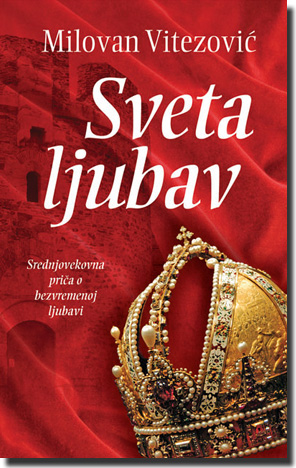 Милован Витезовић: СВЕТА ЉУБАВ